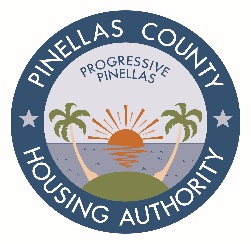 REGULAR MEETING OF THE BOARD OF COMMISSIONERS10:00 A.M., 	WEDNESDAY, NOVEMBER 5, 2020Agenda   Call to Order   Roll Call   Pledge of Allegiance   Invocation   Minutes to be Approved – September 23, 2020 Public HearingSeptember 23, 2020 Regular MeetingOctober 13, 2020 Special Meeting   Legal Reports   Public Forum   ResolutionsCONSENT AGENDA - The following items will be acted upon by the Board of Commissioners through a single vote.  An item will be considered separately upon the request of a Commissioner:Resolution No. PH-20-1147 – Approval to Write-Off September 30, 2020 TARSResolution No. PH-20-1148 – Approval of Central Office HVAC Upgrades   Chair’s Report – Updated Educational Opportunities   Executive Director Report  Financial Report – August 2020  Development Update  Strategic Plan Activities Update  Property Operations Report   Department/Program and Occupancy Reports   Old Business    Board of Commissioners and General Counsel   Executive Director   New Business   Board of Commissioners and General Counsel   Executive Director   Next Board Meeting – To be determined   Adjournment